2022法鼓山桌曆【一方水月】信用卡訂購單FAX：02-2896-0731    TEL：02-2896- 1600    地址：112台北市北投區公館路186號5樓 訂購資料：    ☆大宗訂購另有優惠，請洽02-2893-4646分機6545、6535-6，我們有專人為您服務！【個人資料蒐集/處理/利用同意書】*必填*歡迎您購買法鼓山文教基金會－法鼓文化（以下簡稱法鼓文化）產品，依據「個人資料保護法」規定，日後如需我們為您提供服務，需告知下列事項並得到同意，懇請您耐心閱讀及簽名。您可自由選擇是否提供個人資料，若拒絕提供或提供不完全時，法鼓文化將無法處理您的訂單，感恩！ 信用卡資料填寫：敬愛的讀者您好！為能更正確無誤地處理您的訂單，煩請以正楷詳填下列資料，傳真至法鼓文化，我們會於收單後，儘速為您處理，謝謝！（傳真後請來電確認訂單）線上訂購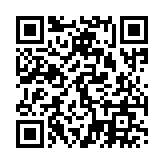 訂購人：□ 個人姓名：          性別：□男 □女□ 訂購公司 / 團體名稱：電話：(H)                      (O)                      (手機)電話：(H)                      (O)                      (手機)收件地址：□□□-□□收件地址：□□□-□□E-MAIL：發票：□ 二聯式　□ 三聯式（公司）統一編號：發票抬頭：【一方水月桌曆】◆定價250元，特惠價198元（79折）◆買5送1‧限時優惠◆ 11月底前訂購，即享優惠買5送1 □ 桌曆買5送1 ×           組 ×  990  元 =            元  產品編號：291W210809□ 桌曆一般訂購：           份 ×  198  元 =            元   產品編號：2119600151【一方水月桌曆】◆定價250元，特惠價198元（79折）◆買5送1‧限時優惠◆ 11月底前訂購，即享優惠買5送1 □ 桌曆買5送1 ×           組 ×  990  元 =            元  產品編號：291W210809□ 桌曆一般訂購：           份 ×  198  元 =            元   產品編號：2119600151※ 訂單金額未滿800元，酌收85元運費◎ 訂購金額：桌曆金額 ＋　　　             ＝ 總計           元※ 訂單金額未滿800元，酌收85元運費◎ 訂購金額：桌曆金額 ＋　　　             ＝ 總計           元法鼓文化取得您的姓名、聯絡方式......等個人資料，使用在法鼓文化及與法鼓文化有互動合作之團體、機構及地區間（僅限法鼓山體系）。您可以通知法鼓文化，要求查詢、閱覽、提供複製本、補充、更正，並可請求停止蒐集、處理、運用、刪除您的個人資料。但法律另有規定者，得不依您的請求辦理。 我同意法鼓文化可以持續為我提供相關服務及資訊，並持續保存我的個人資料。同意人簽名：                      填表日期：    年    月    日 信用卡別□ VISA　□ Master Card　□ JCB　□ 聯合信用卡     ※恕不受理美國運通卡□ VISA　□ Master Card　□ JCB　□ 聯合信用卡     ※恕不受理美國運通卡□ VISA　□ Master Card　□ JCB　□ 聯合信用卡     ※恕不受理美國運通卡□ VISA　□ Master Card　□ JCB　□ 聯合信用卡     ※恕不受理美國運通卡□ VISA　□ Master Card　□ JCB　□ 聯合信用卡     ※恕不受理美國運通卡□ VISA　□ Master Card　□ JCB　□ 聯合信用卡     ※恕不受理美國運通卡□ VISA　□ Master Card　□ JCB　□ 聯合信用卡     ※恕不受理美國運通卡□ VISA　□ Master Card　□ JCB　□ 聯合信用卡     ※恕不受理美國運通卡□ VISA　□ Master Card　□ JCB　□ 聯合信用卡     ※恕不受理美國運通卡□ VISA　□ Master Card　□ JCB　□ 聯合信用卡     ※恕不受理美國運通卡□ VISA　□ Master Card　□ JCB　□ 聯合信用卡     ※恕不受理美國運通卡□ VISA　□ Master Card　□ JCB　□ 聯合信用卡     ※恕不受理美國運通卡□ VISA　□ Master Card　□ JCB　□ 聯合信用卡     ※恕不受理美國運通卡□ VISA　□ Master Card　□ JCB　□ 聯合信用卡     ※恕不受理美國運通卡□ VISA　□ Master Card　□ JCB　□ 聯合信用卡     ※恕不受理美國運通卡□ VISA　□ Master Card　□ JCB　□ 聯合信用卡     ※恕不受理美國運通卡□ VISA　□ Master Card　□ JCB　□ 聯合信用卡     ※恕不受理美國運通卡□ VISA　□ Master Card　□ JCB　□ 聯合信用卡     ※恕不受理美國運通卡□ VISA　□ Master Card　□ JCB　□ 聯合信用卡     ※恕不受理美國運通卡□ VISA　□ Master Card　□ JCB　□ 聯合信用卡     ※恕不受理美國運通卡□ VISA　□ Master Card　□ JCB　□ 聯合信用卡     ※恕不受理美國運通卡發卡銀行信用卡號———簽    名
(同信用卡簽名)卡片背面(簽名欄)※卡號末三碼卡片背面(簽名欄)※卡號末三碼卡片背面(簽名欄)※卡號末三碼卡片背面(簽名欄)※卡號末三碼消費金額消費日期消費日期消費日期消費日期  年   月   日  年   月   日  年   月   日  年   月   日  年   月   日信用卡有效日期信用卡有效日期信用卡有效日期信用卡有效日期 年      月 年      月 年      月 年      月